JÓ GYAKORLAT A KLÍMAVÉDELEM TERÉNInteraktív előadás a Dunaújvárosi Egyetem passzívházként működő „P” épületének bemutatásaHELYSZÍN: Dunaújvárosi egyetem „P” épülete  P01 teremIDŐPONT: 2022. 02. 17. CSÜTÖRTÖK Megnyitó: 900 Előadások: 910 – 950 A „P” épület bemutatása: 950 – 1030Kiállítás: 900 – 1030Programok részletes ismertetése2 előadás hangzik el, az előadások hossza 20 perc.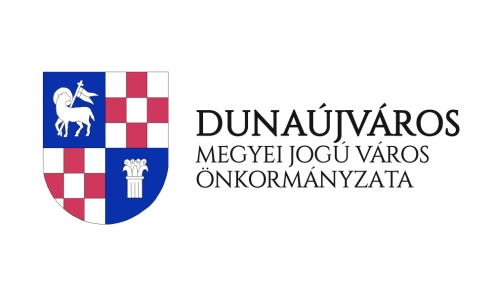 9:00 - 9:10            MEGNYITÓ BESZÉD9:10 - 9:30           A passzív házak és a klímavédelem: Petrovickijné Dr. Angerer Ildikó 9:30 - 9:50           A passzív ház működése: Dr. Bajor Péter9:50 - 10:30         A „P” épület bemutatása: Dr. Bajor Péter„P” ÉPÜLET BEMUTATÁSA: Az egyetem épületeinek energia hatékonyság növelésében szerepet játszó megoldásaiKIÁLLÍTÁS: SZEMLÉLETFORMÁLÓ TÉMÁKRÓL SZÓLÓ PLAKÁTOKELŐADÁSOK RÖVID ÖSSZEFOGLALÓJA: A passzívház olyan ház, melynek szinte nincs szüksége fűtésre. A hőnyereséget maximalizálni próbálja, a hőveszteséget pedig minimálisra csökkenti. Napelem, napkollektor, hőszivattyú, hővisszanyerő szellőztető rendszer, hőszigetelés, LED világítás, megfelelő árnyékolás, szürkevíz hasznosítás, szelektív hulladékgyűjtés, házi komposztálás. A passzív házak előnyei: Állandó, egyenletes hőérzet, fűtéri energia megtakarítása, értékállóság, környezetvédelem, klímavédelem.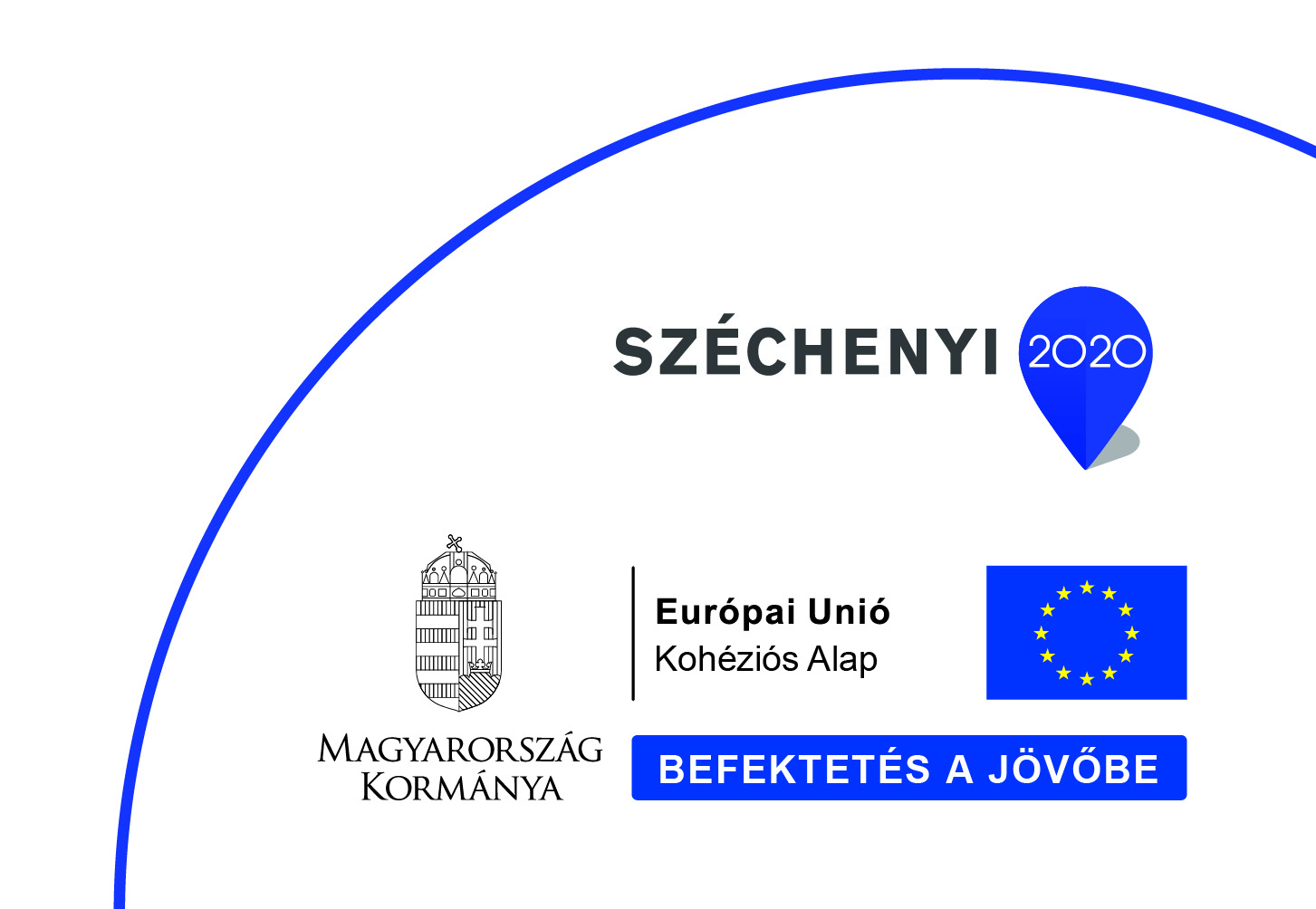 